?АРАР	                                                                                                  ПОСТАНОВЛЕНИЕ21 февраль 2023 йыл                                    № 16                          21 февраля 2023 года        Об утверждении плана мероприятий по профилактике терроризма и экстремизма на территории сельского поселения Староарзаматовский сельсовет муниципального района Мишкинский район Республики Башкортостан на 2023-2025 годы        В целях реализации вопросов местного значения в профилактике терроризма и экстремизма, а также минимизации и (или) ликвидации    последствий проявления терроризма и экстремизма в    границах    сельского   поселения Староарзаматовский сельсовет муниципального района Мишкинский район Республики Башкортостан     п о с т а н о в л я ю:     1. Утвердить   план     мероприятий    по    профилактике терроризма и экстремизма на территории сельского поселения   Староарзаматовский  сельсовет на 2023-2025 годы (приложение №1)     2.Утвердить состав комиссии по профилактике терроризма и экстремизма на территории сельского поселения (Приложение 2).     3. Постановление № 7 от 09.01.2023 года признать утратившим силу.     4. Обнародовать     настоящее   постановление   на информационном стенде администрации по адресу: д.Малонакаряково, ул.Ленина, д.8 и на официальном сайте администрации Мишкинского района Республики Башкортостан   mishkan.ru в разделе «Поселения»    5.Контроль за исполнением настоящего постановления оставляю за собой.Глава сельского поселения :                                  С.Н.Саликов                                                                                                                       Приложение 1                                                                                                               к постановлению главы сельского                                                                                                              поселения Староарзаматовский                                                                                                        сельсовет от 21 февраля 2023 года № 16                                                               Состав комиссии по профилактикетерроризма и экстремизма на территории сельского поселенияСтароарзаматовский сельсовет муниципального района Мишкинскийрайон Республики Башкортостан- Ильтимиров Алис Алексеевич, староста д. Озерки (по согласованию)- Николаев Юрий Иванович, староста д. Староарзаматово (по согласованию)- Галимов Азат Ризванович, староста д. Малонакаряково (по согласованию)                                                                                                                                   Приложение 2   к постановлению главы                                                                                                                          сельского поселения                                                                                                     Староарзаматовский сельсовет                         от 21 февраля 2023 года № 16   ПЛАНмероприятий по профилактике терроризма и экстремизма на территории сельского поселения Староарзаматовский сельсовет на 2023-2025 годы Управляющий делами:                                         Н.Н.Николаева БАШ?ОРТОСТАН РЕСПУБЛИКА¹ЫМИШК" РАЙОНЫМУНИЦИПАЛЬ РАЙОНЫНЫ*И(КЕ АРЗАМАТАУЫЛ СОВЕТЫАУЫЛ БИЛ"М"¹ЕХАКИМИ"ТЕ452346, 	Кесе Накаряк ауылы, Ленин урамы, 8 тел.: 2-41-25, 2-41-60ИНН 0237000798  ОГРН 1020201685052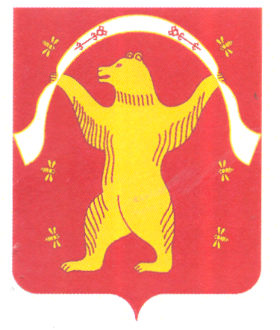 РЕСПУБЛИКА БАШКОРТОСТАНАДМИНИСТРАЦИЯСЕЛЬСКОГО ПОСЕЛЕНИЯСТАРОАРЗАМАТОВСКИЙСЕЛЬСОВЕТМУНИЦИПАЛЬНОГО РАЙОНАМИШКИНСКИЙ РАЙОНРЕСПУБЛИКИ БАШКОРТОСТАН452346, Малонакаряково, ул. Ленина, 8 тел.: 2-41-25; 2-41-60ИНН 0237000798  ОГРН 1020201685052Председатель комиссии- Саликов Станислав Николаевич, глава     сельского поселенияЗаместитель председателя- Николаева Нина Николаевна, управляющий делами сельского поселенияСекретарь комиссии- Гизатуллина Кристина Ильдаровна, специалист 2 категории   сельского поселенияЧлены комиссии- Ибаев Игорь Алексеевич, директор школы МБОУ СОШ д. Малонакаряково (по согласованию), - Аглетдинова Римма Раисовна, завуч школы МБОУ СОШ   д. Малонакаряково, (по согласованию) - Байрамалова Елена Александровна - методист СДК д. Малонакаряково (по согласованию)- Васильева Светлана Ефимовна – заведующая библиотекой д. Малонакаряково (по согласованию) - Муллашаева Снежана Владимировна – заведующая библиотекой д. Староарзаматово (по согласованию) - Миндиярова Нина Даниловна – фельдшер СВА д. Малонакаряково (по согласованию) - Байгазова Татьяна Владимировна – методист СК д. Староарзаматово (по согласованию) - Михайлова Олеся Владимировна – методист СК д. Озерки (по согласованию)№ п/пНаименование мероприятийОтветственные исполнителиСроки исполнения12341Организовать работу по совершенствованию антитеррористической защищенности жилого фондаГлава сельского поселения2023-2025 г.г.2Осуществление комплекса мер, направленных на усиление безопасности:-  мест массового пребывания людей, в т.ч. техническое укрепление чердаков, подвалов,- водозаборных скважин и иных объектов жизнеобеспечения;- учебных и дошкольных заведений, учреждений здравоохранения, мест постоянного проживания и длительного пребывания людейАдминистрация сельского поселения, члены комиссии,Заведующие учреждениями (по согласованию)Постоянно3Проводить комплексные обследования учреждений и прилегающих к ним территорий в целях проверки их антитеррористической защищенности и противопожарной безопасностиАдминистрация сельского поселения, службы пожарной охраны, старосты СП (по согласованию)Май 2023 – 2025 г. г.4Организовать регулярные проверки бесхозных зданий, жилых домов, пустующих и арендуемых помещений на предмет установления незаконно находящихся на территории сельского поселения лицАдминистрация сельского поселения, участковый инспектор полиции (по согласованию) Постоянно5Проведение совещаний с заведующими учебных заведений по вопросам антитеррористической защитыАдминистрация сельского поселения2023- 2025 г.г. регулярно6Организовать постоянное информирование населения СП о мерах, принимаемых по противодействию терроризму и экстремизмуАдминистрация сельского поселения, члены комиссии2023-2025 г.г. регулярно7Организовать проведение пропагандистской работы в учреждениях образования, культуры с целью разъяснения сущности терроризма и экстремизма, его истоков и последствий заведующие учреждениями (по согласованию)2023-2025 г.г.ежемесячно8Уточнение перечня заброшенных домов, расположенных на территории СП. Своевременно информировать правоохранительных органов о фактах нахождения (проживания) на указанных объектах подозрительных лиц, предметов и вещей.Администрация сельского поселения, члены комиссииРегулярно 2023- 2025 г.г.9 Выявлять лиц, сдающих жилые помещения в поднаем, и фактов проживания в жилых помещениях граждан без регистрации. Своевременно информировать ОВДУчастковый уполномоченный полиции, (по согласованию), Администрация сельского поселенияПостоянно2023 – 2025 г г.10Пресечение фактов незаконного использования иностранной рабочей силы; своевременное информирование УФМС о рабочих, выходцев из среднеазиатского и северокавказского регионовАдминистрация сельского поселения, Участковый уполномоченный полиции, (по согласованию)Постоянно2023-2025 г.г..11Осуществлять профилактическую работу по предупреждению террористической угрозы и экстремистских проявлений, нарушений законодательства в сфере миграции, правонарушений, совершенных иностранными гражданами и лицами без гражданстваГлава сельского поселения,члены комиссииПостоянно2023-2025 г.г.12Своевременно вносить изменения в паспорт безопасности территории сельского поселения Староарзаматовский сельсоветАдминистрация сельского поселенияПостоянно2023-  2025 г.г.13Привлечение депутатов, старост населенных пунктов к проведению мероприятий по предупреждению правонарушенийАдминистрация сельского поселения Регулярно2023-2025 г.г.14Организация профилактической работы по правилам поведения при возникновении чрезвычайных ситуаций в школах, при проведении массовых мероприятий. Участковый уполномоченный полиции, директора школ (по согласованию)Ежеквартально15Принять меры по укреплению материально-технической базы учреждений, в т.ч. освещение и ограждение, наличие противопожарного инвентаря.Руководители учреждений (по согласованию)2023-2025 г.г.16Уточнение состава комиссии при администрации сельского поселенияГлава сельского поселенияЕжегодно17Организовать проверку подсобных помещений, чердаков, наличие замков в учрежденияхРуководители учреждений (по согласованию)Постоянно2023 –2025 г.г.18Проведение профилактической работы с населением при подворных обходах, на собраниях по месту жительстваАдминистрация сельского поселенияЕжегодно, апрель-май19Подготовить наглядный материал в сельской библиотеке по профилактике терроризма и экстремизмаЗаведующие СБ (по согласованию)Июль ежегодно20Организация досуга несовершеннолетних граждан поселения, направленной на повышение их культурного уровня и воспитание патриотических чувств к своему многонациональному ОтечествуАдминистрация сельского поселения, Заведующие клубами и школами (по согласованию)2023-2025 г.г.21Распространение памяток по профилактике терроризма и экстремизмаУправляющий делами2023-2025 г.г. ежеквартально22Мониторинг информационно-телекоммуникационной сети Интернет на предмет выявления фактов распространения информации, содержащей призывы к массовым беспорядкам, осуществлению экстремистской деятельности Администрация сельского поселения2023-2025 г.г.